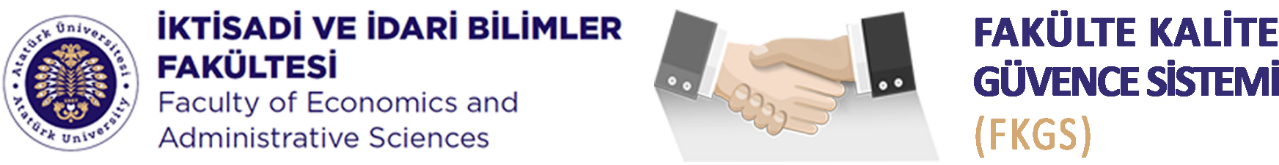 PERFORMANS YÖNETİMİ VE KRİTER KOMİSYONUPERFORMANS YÖNETİMİ VE KRİTER KOMİSYONUPERFORMANS YÖNETİMİ VE KRİTER KOMİSYONUDaimî Komisyon BaşkanıProf. Dr. Metin BAYRAKDaimî Komisyon ÜyeleriProf. Dr. Sevda YAPRAKLIDaimî Komisyon ÜyeleriProf. Dr. Sabri AZGÜNDaimî Komisyon ÜyeleriProf. Dr. Abdulkerim KARAASLANDaimî Komisyon ÜyeleriArş. Gör. Dr.  Enzel ÖZGENÇ OSMANOĞLUDaimî Komisyon ÜyeleriDaimî Raportör Üye               Arş. Gör. Hasan BEKDEŞDaimî Raportör Üye               Arş. Gör. Metin İPKİNDaimî Öğrenci Üye                 Bayram CİVELEKİlayda LORCİDavetli Bölüm Temsilcisi         Dr. Öğr. Üyesi İbrahim YILDIZDavetli Davetli Çağrılı Katılımcı           Destek Sekretarya                    Şeyma HANAYDestek İdari Sorumlu               Fatih ÖZTÜRKDekanlıkDekanlık Sorumlusu   Prof. Dr. Vedat KAYAİstişârî Sunum Döngüsüİstişârî Sunum DöngüsüBahar yarılıyı başında Fakülte Kuruluna sunumGüz yarılıyı başında Akademik Genel Kurula sunumMisyon	: Fakültenin vizyon ve misyonu doğrultusunda ve komisyonun iş paketi kapsamında kurumun sürekli iyileşme sürecine katkı vermek.Etik Değer	: Evrensel etik ilkeler, kurumsal hak ve ödevler çerçevesinde Fakültede görevli istisnasız tüm personel ile öğrenciler FKGS’ye sürekli iyileşmeye yönelik katkı sunar.Temel İlkeler	: FKGS bileşenleri Sahiplenme, Çevik Liderlik, Dekanlık, Bölümler ve Komisyonlar Arası Etkileşim, PUKÖ Yaklaşımı, Paydaş Katılımı, Kanıta Dayalı Süreç Yönetimi, Şeffaflık ve Hesap Verilebilirlik ilkelerini benimser.Misyon	: Fakültenin vizyon ve misyonu doğrultusunda ve komisyonun iş paketi kapsamında kurumun sürekli iyileşme sürecine katkı vermek.Etik Değer	: Evrensel etik ilkeler, kurumsal hak ve ödevler çerçevesinde Fakültede görevli istisnasız tüm personel ile öğrenciler FKGS’ye sürekli iyileşmeye yönelik katkı sunar.Temel İlkeler	: FKGS bileşenleri Sahiplenme, Çevik Liderlik, Dekanlık, Bölümler ve Komisyonlar Arası Etkileşim, PUKÖ Yaklaşımı, Paydaş Katılımı, Kanıta Dayalı Süreç Yönetimi, Şeffaflık ve Hesap Verilebilirlik ilkelerini benimser.Misyon	: Fakültenin vizyon ve misyonu doğrultusunda ve komisyonun iş paketi kapsamında kurumun sürekli iyileşme sürecine katkı vermek.Etik Değer	: Evrensel etik ilkeler, kurumsal hak ve ödevler çerçevesinde Fakültede görevli istisnasız tüm personel ile öğrenciler FKGS’ye sürekli iyileşmeye yönelik katkı sunar.Temel İlkeler	: FKGS bileşenleri Sahiplenme, Çevik Liderlik, Dekanlık, Bölümler ve Komisyonlar Arası Etkileşim, PUKÖ Yaklaşımı, Paydaş Katılımı, Kanıta Dayalı Süreç Yönetimi, Şeffaflık ve Hesap Verilebilirlik ilkelerini benimser.